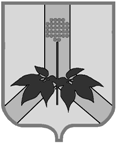 АДМИНИСТРАЦИЯ ДАЛЬНЕРЕЧЕНСКОГО МУНИЦИПАЛЬНОГО РАЙОНАПОСТАНОВЛЕНИЕ10 декабря 2020 г.                                          г. Дальнереченск                                             № 747-па Об утверждении программы профилактики нарушенийобязательных требований при организации и осуществлениимуниципального земельного контроля на 2021 годРуководствуясь статьей 8.2 Федерального закона от 26 декабря 2008 года № 294-ФЗ «О защите прав юридических лиц и индивидуальных предпринимателей при осуществлении государственного контроля (надзора) и муниципального контроля», руководствуясь Уставом Дальнереченского муниципального района, администрация Дальнереченского муниципального района ПОСТАНОВЛЯЕТ:1. Утвердить Программу профилактики нарушений обязательных требований при организации и осуществлении муниципального земельного контроля на территории Дальнереченского муниципального района на 2021 год согласно приложению (далее – Программа профилактики).2. Отделу по управлению муниципальным имуществом администрации Дальнереченского муниципального района (Дробница), уполномоченному на осуществление муниципального земельного контроля в границах Дальнереченского муниципального района, обеспечить реализацию Программы профилактики.3. Программу профилактики разместить на официальном сайте администрации Дальнереченского муниципального района в информационно-телекоммуникационной сети «Интернет» в течение 5 рабочих дней со дня утверждения постановления.4. Контроль за исполнением настоящего постановления возложить на заместителя главы администрации Дальнереченского муниципального района Попова А.Г.5. Настоящие постановление вступает в силу со дня его принятия.И.о. главы администрацииДальнереченскогоМуниципального района                                                                       А.Г. ПоповПриложениек постановлению администрации Дальнереченского муниципального районаот 10.12.2020 г. № -паПРОГРАММАпрофилактики нарушений обязательных требованийпри организации и осуществлении муниципального земельного контроля на территории Дальнереченского муниципального района на 2021 год1. Настоящая Программа профилактики нарушений обязательных требований при организации и осуществлении муниципального земельного контроля на территории Дальнереченского муниципального района разработана в целях организации проведения профилактики нарушений обязательных требований, оценка соблюдения которых является предметом муниципального земельного контроля (далее – Программа).2. Профилактика нарушений обязательных требований проводится в рамках осуществления муниципального земельного контроля.3. Целями профилактических мероприятий являются:- предупреждение нарушений юридическими лицами, индивидуальными предпринимателями, осуществляющими хозяйственную деятельность в области землепользования обязательных требований законодательства в указанных сферах деятельности, включая устранение причин, факторов и условий, способствующих возможному нарушению требований, оценка соблюдения которых является предметом муниципального земельного контроля;- создание мотивации к добросовестному поведению вышеуказанных лиц;4. Задачами профилактических мероприятий являются:- формирование единого понимания обязательных требований земельного законодательства у всех участников контрольной деятельности.- выявление причин, факторов и условий, способствующих нарушению обязательных требований, определение способов устранения или снижения рисков их возникновения.- повышение правосознания и правовой культуры землепользователей.5. Мероприятия Программы профилактики нарушений обязательных требований при организации и осуществлении муниципального земельного контроля на территории Дальнереченского муниципального района на 2021 год:№п/пНаименование мероприятияСрок исполненияОтветственный исполнитель1Размещение на официальном сайте администрации Дальнереченского муниципального района в сети «Интернет» нормативных правовых актов, содержащих обязательные требования, оценка соблюдения которых является предметом муниципального земельного контроляНе позднее 5-ти дней после принятия нормативного правового актадолжностные лица, уполномоченные на осуществление муниципального земельного контроля2Информирование юридических лиц, индивидуальных предпринимателей по вопросам соблюдения обязательных требований путем:1) разработки и опубликования руководств по соблюдению обязательных требований;2) разъяснительной работы в информационно-телекоммуникационной сети «Интернет»;3) подготовки информации о содержании новых нормативных правовых актов, устанавливающих обязательные требования, внесенных изменениях в действующие акты, сроках и порядке вступления их в действие, а также рекомендаций о проведении необходимых организационных, технических мероприятий, направленных на внедрение и обеспечение соблюдения обязательных требованийВ течении годадолжностные лица, уполномоченные на осуществление муниципального земельного контроля3Проведение консультаций по вопросам соблюдения обязательных требований, требований, установленных муниципальными правовыми актамипо мере необходимостидолжностные лица, уполномоченные на осуществление муниципального земельного контроля4Размещение на сайте администрации Дальнереченского  муниципального района в сети «Интернет»  информации о результатах осуществления муниципального земельного контроляпо мере необходимостидолжностные лица, уполномоченные на осуществление муниципального земельного контроля5Обобщение и размещение на сайте администрации Дальнереченского муниципального района в сети «Интернет» практики осуществления муниципального земельного контроля, с указанием наиболее часто встречающихся случаев нарушений требований земельного законодательства с рекомендациями в отношении мер, которые должны приниматься юридическими лицами, индивидуальными предпринимателями, гражданами в целях недопущения таких нарушенийВ течении годадолжностные лица, уполномоченные на осуществление муниципального земельного контроля6Выдача предостережений о недопустимости нарушения обязательных требований земельного законодательства в соответствии с частями 5 - 7 статьи 8.2 Федерального закона от 26 декабря 2008 года N 294-ФЗ "О защите прав юридических лиц и индивидуальных предпринимателей при осуществлении государственного контроля (надзора) и муниципального контроля"по мере необходимостидолжностные лица, уполномоченные на осуществление муниципального земельного контроля7Разработка и утверждение Программы профилактики нарушений обязательных требований при организации и осуществлении муниципального земельного контроля на территории Дальнереченского муниципального районадо 1 декабря 2021 года должностные лица, уполномоченные на осуществление муниципального земельного контроля